--8 февраля 2020 г. по всей стране проходила массовая лыжная гонка «Лыжня России 2020». Жители с.Покосное также приняли участие в этом спортивном празднике. На лыжню пришло 58 участников и болельщики. Настроение у всех было праздничное! Погода радовала! По окончании гонки победители награждены медалями, а все участники и гости традиционно получили на память дипломы «День зимних видов спорта» и календари на 2020 год. Участникам на память о гонке остались шапочки и номера. Леонид Нешатаев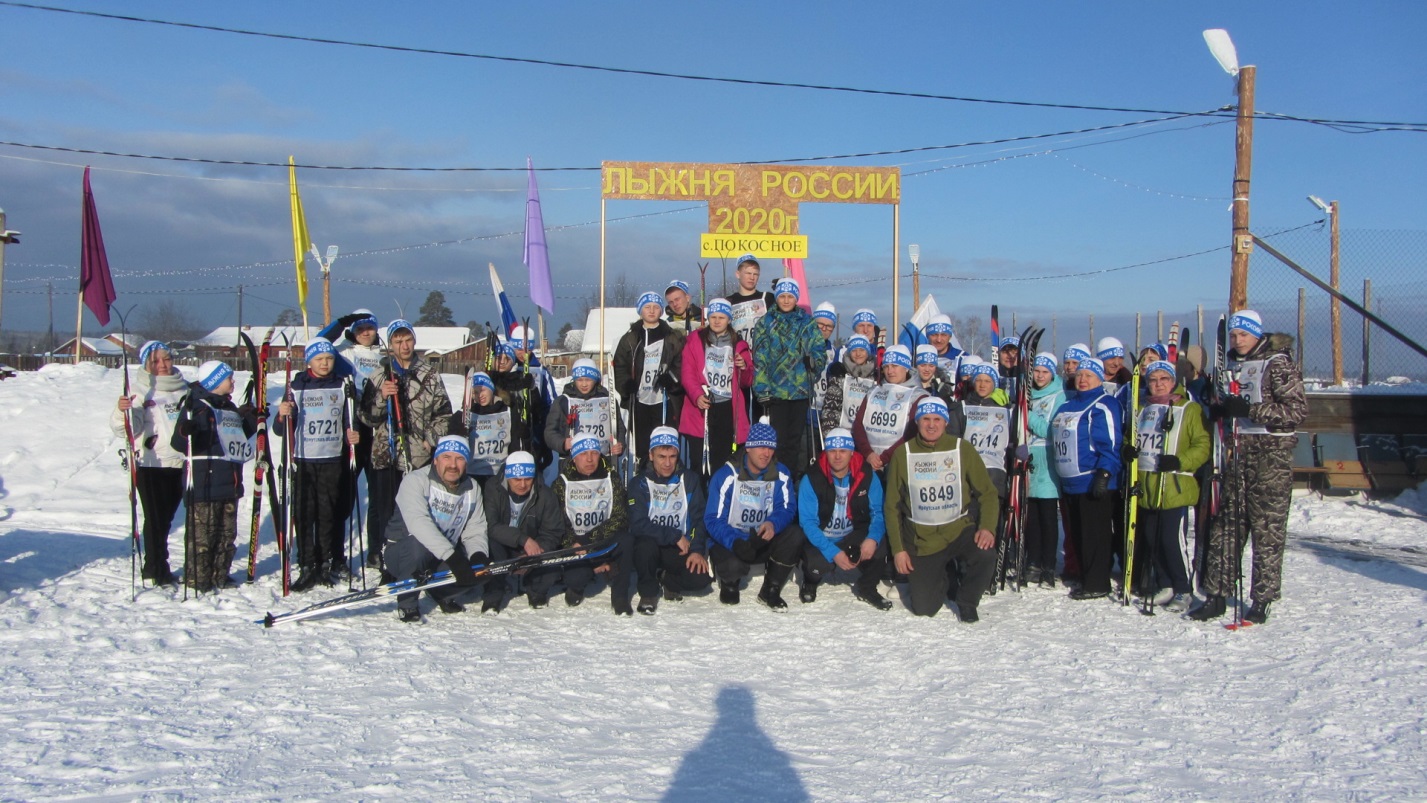 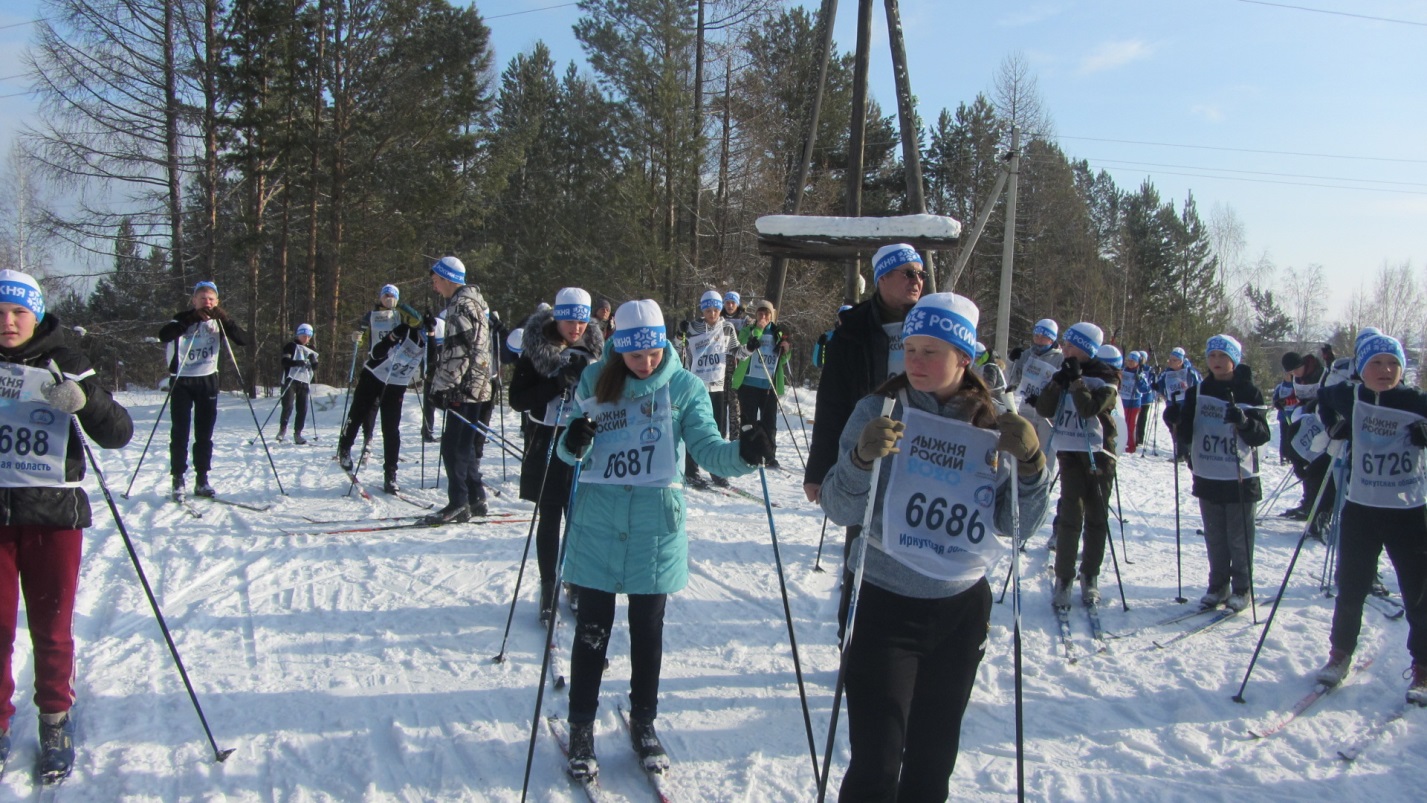 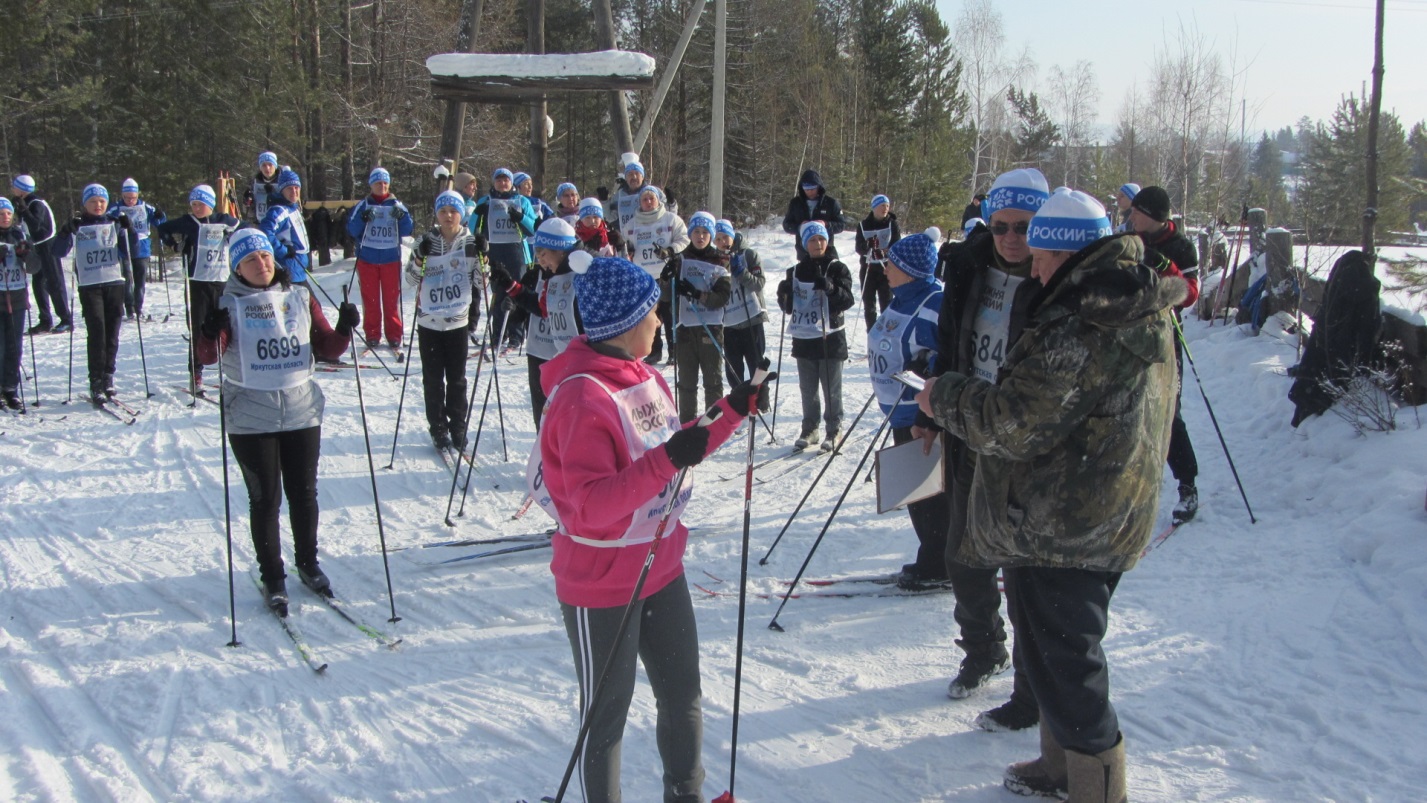 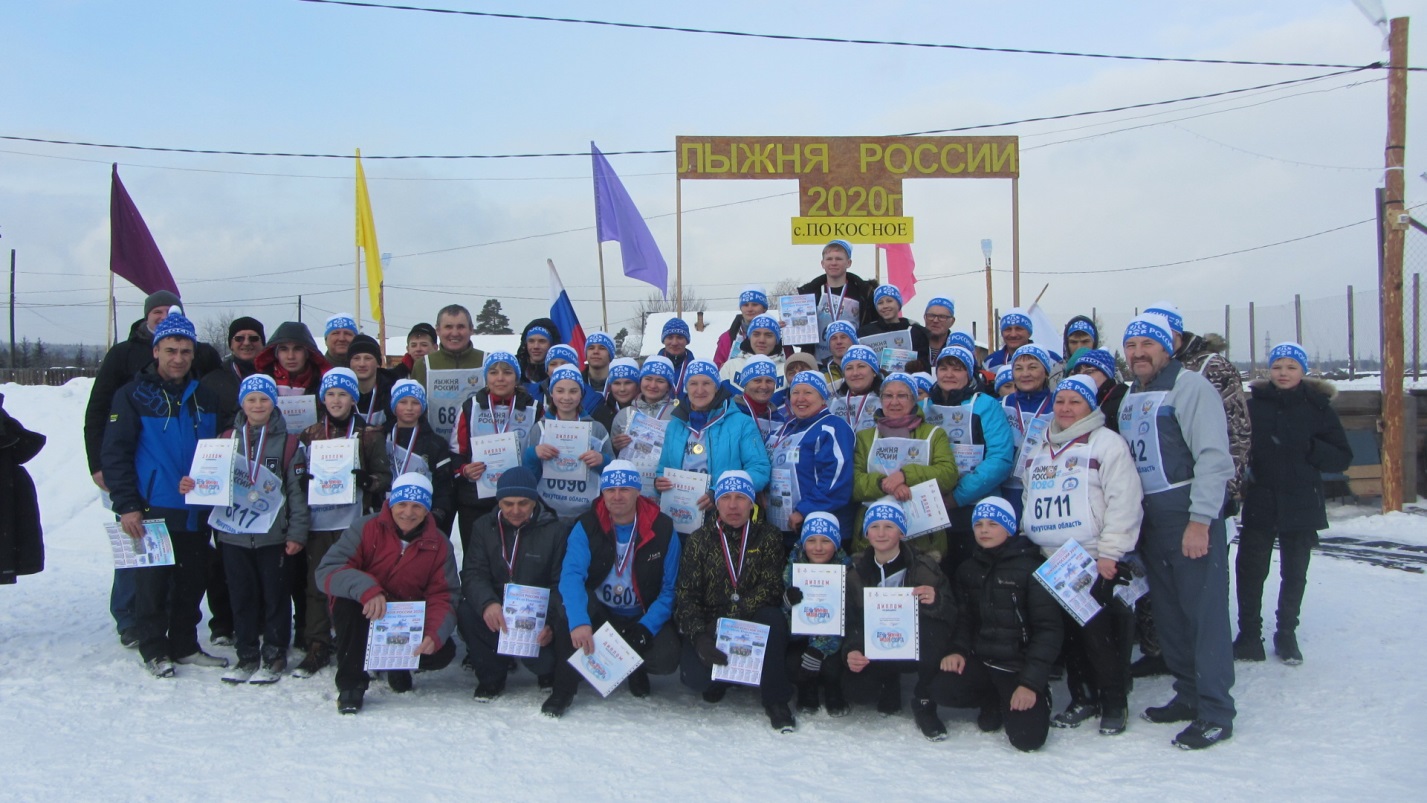 